Progression of Enquiry skills (Science)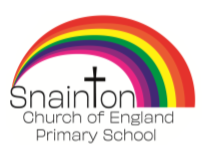 Adapted from:  Working Scientifically: Progression of Enquiry Skills © www.ciec.org.ukEYFSKS1LKS2UKS2Show curiosity about objects, events and people Playing & Exploring Questions why things happen Speaking: 30-50 monthExplore the world around them and raise their own simple questionsRaise their own relevant questions about the world around themUse their science experiences to explore ideas and raise different kinds of questionsEngage in open-ended activity Playing & ExploringExperience different types of science enquiries, including practical activitiesShould be given a range of scientific experiences including different types of science enquiries to answer questionsTalk about how scientific ideas have developed over timeTake a risk, engage in new experiences and learn by trial and errorPlaying & ExploringBegin to recognise different ways in which they might answer scientific questionsStart to make their own decisions about the most appropriate type of scientific enquiry they might use to answer questionsSelect and plan the most appropriate type of scientific enquiry to use to answer scientific questionsFind ways to solve problems / find new ways to do things / test their ideas Creating & Thinking CriticallyCarry out simple tests Set up simple practical enquiries, comparative and fair tests Recognise when a simple fair test is necessary and help to decide how to set it up Recognise when and how to set up comparative and fair tests and explain which variables need to be controlled and whyDevelop ideas of grouping, sequences, cause and effect Creating &Thinking Critically Know about similarities and differences in relation to places, objects, materials and living things ELG: The WorldUse simple features to compare objects, materials and living things and, with help, decide how to sort and group them (identifying and classifying)Talk about criteria for grouping, sorting and classifying; and use simple keysUse and develop keys and other information records to identify, classify and describe living things and materials, and identify patterns that might be found in the natural environmentComments and asks questions about aspects of their familiar world such as the place where they live or the natural world The World: 30-50 monthAsk people questions and use simple secondary sources to find answersRecognise when and how secondary sources might help them to answer questions that cannot be answered through practical investigationsRecognise which secondary sources will be most useful to research their ideas and begin to separate opinion from factClosely observes what animals, people and vehicles do The World 8-20 months Use senses to explore the world around them Playing & ExploringObserve closely using simple equipment with help, observe changes over time Make systematic and careful observations Help to make decisions about what observations to make, how long to make them for and the type of simple equipment that might be usedMake their own decisions about what observations to make, what measurements to use and how long to make them forMake links and notice patterns in their experience Creating & Thinking CriticallyWith guidance, they should begin to notice patterns and relationshipsBegin to look for naturally occurring patterns and relationships and decide what data to collect to identify themLook for different causal relationships in their data and identify evidence that refutes or supports their ideasChoose the resources they need for their chosen activities ELG: Self Confidence & Self Awareness Handle equipment and tools effectively ELG: Moving & HandlingUse simple measurements and equipment (e.g. hand lenses, egg timers) to gather dataTake accurate measurements using standard units learn how to use a range of (new) equipment, such as data loggers / thermometers appropriately Choose the most appropriate equipment to make measurements with increasing precision and explain how to use it accurately. Take repeat measurements where appropriate.Create simple representations of events, people and objects Being Imaginative: 40-60+ monthRecord simple data Collect and record data from their own observations and measurements in a variety of ways: notes, bar charts and tables, standard units, drawings, labelled diagrams, keys and help to make decisions about how to analyse this dataDecide how to record data and results of increasing complexity from a choice of familiar approaches:  scientific diagrams and labels, classification keys, tables, scatter graphs, bar and line graphsAnswer how and why questions about their experiences ELG: Understanding Make observations of animals and plants and explain why some things occur, and talk about changes ELG: The WorldUse their observations and ideas to suggest answers to questions Talk about what they have found out and how they found it outWith help, pupils should look for changes, patterns, similarities and differences in their data in order to draw simple conclusions and answer questionsIdentify scientific evidence that has been used to support or refute ideas or argumentsDevelop their own narratives and explanations by connecting ideas or events ELG: Speaking Builds up vocabulary that reflects the breadth of their experience Understanding: 30-50 monthsWith help, they should record and communicate their findings in a range of ways and begin to use simple scientific languageUse relevant simple scientific language to discuss their ideas and communicate their findings in ways that are appropriate for different audiences, including oral and written explanations, displays or presentations of results and conclusionsUse relevant scientific language and illustrations to discuss, communicate and justify their scientific ideas, use oral and written forms such as displays and other presentations to report  conclusions, causal relationships and explanations of degree of trust in resultsWith support, they should identify new questions arising from the data, making predictions for new values within or beyond the data they have collected and finding ways of improving what they have already done.Use their results to make predictions and identify when further  observations, comparative and fair tests might be needed